3.7 NÁVRH ZDROJE TEPLA                                                                                                                …………………………..,  T4ZADÁNÍ Vaším úlolem je návrh zdroje tepla – kotlů a výkonu.Použijeme vypočtené hodnoty z výpočtů 3.6 a 3.5Podklady pro návrh viz: 3.1http://www.fce.vutbr.cz/TZB/pocinkova.m/vytapeni_soubory/BT01_C9.pdf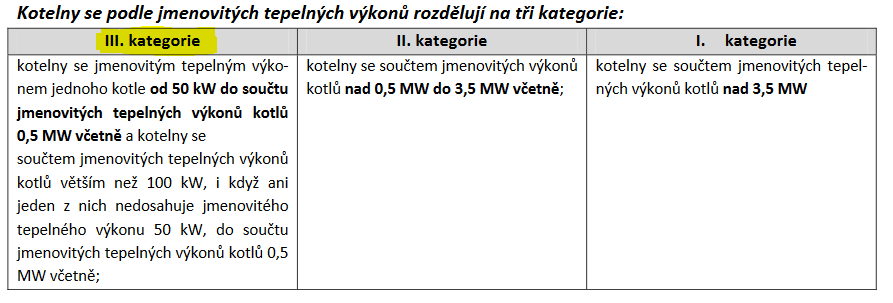 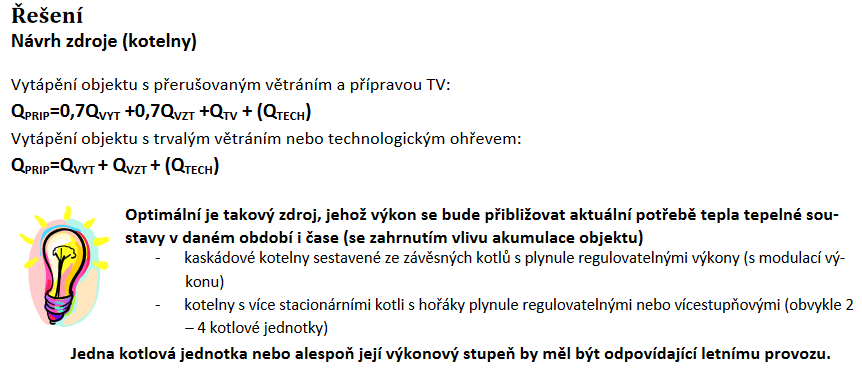 1. Vstupní data Tepelná ztráta budovy 			 QZ = …… kW       	vaše hodnota z obálky 3.6
 Potřeba tepla na ohřev teplé vody	 QTUV = 54 kW		hodnota z ohřevu TV  3.5
 výkon pro vzduchotechniku		 QV = 0 kWPalivo zemní plyn s výhřevností		 Hu = 33,8 MJ/m32. Výpočet Přípojný tepelný výkonQP = 0,7 . ( QZ + QV ) + QTUV
QP = 0,7 . ( …. + 0 ) + 54
QP = 95  kWZáložní výkonQP = 95 kW  < 250 kW 	Podle ČSN není nutný záložní výkon Počet a typ kotlů              Navrhuji: viz https://www.buderus.com/cz/cs/Kondenzační kotel Buderus Logamax plus GB192-50 iW H , Topný výkon Q = 48 kW, 2 ks, celkem 96 kW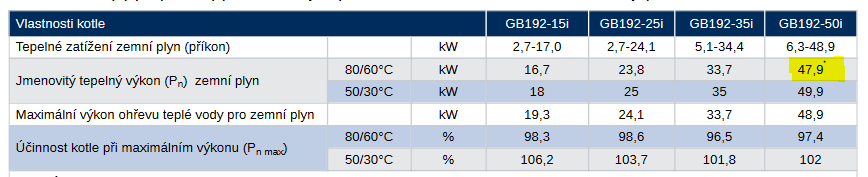 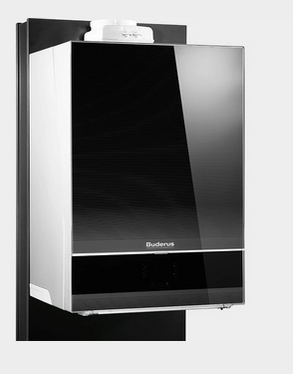 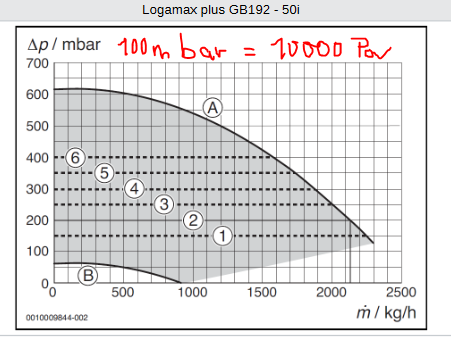 Technické informaceNový Logamax plus GB192i přizpůsobuje spalovací výkon modulovaně podle potřeby tepla a vypne se, pokud není tepelný výkon potřeba. Tak spotřebovává mimořádně málo energie – i v pohotovostním režimu nastavuje měřítka díky velmi nízkým hodnotám spotřeby.Jako nástěnný kondenzační kotel potřebuje Logamax plus GB192i jen velmi málo místa. Jeho připojení jsou kompatibilní s připojením jeho předchůdců: Je tak možné ho nainstalovat rychle a bez velkých výdajů. Kotel je vybaven dotykovým displejem pro jednoduché ovládání.Díky nízké spotřebě energie a vysoké energetické účinnosti Logamax plus GB192i snižuje citelně emise oxidu uhličitého vašeho domu.Logamax plus GB192i má od první sekundy možnost připojení k internetu.Nový Logamax plus GB192i přizpůsobuje spalovací výkon modulovaně podle potřeby tepla a vypne se, pokud není tepelný výkon potřeba. Tak spotřebovává mimořádně málo energie – i v pohotovostním režimu nastavuje měřítka díky velmi nízkým hodnotám spotřeby.Jako nástěnný kondenzační kotel potřebuje Logamax plus GB192i jen velmi málo místa. Jeho připojení jsou kompatibilní s připojením jeho předchůdců: Je tak možné ho nainstalovat rychle a bez velkých výdajů. Kotel je vybaven dotykovým displejem pro jednoduché ovládání.Díky nízké spotřebě energie a vysoké energetické účinnosti Logamax plus GB192i snižuje citelně emise oxidu uhličitého vašeho domu.Logamax plus GB192i má od první sekundy možnost připojení k internetu.                                                        Přílohy – různé ukázky řešení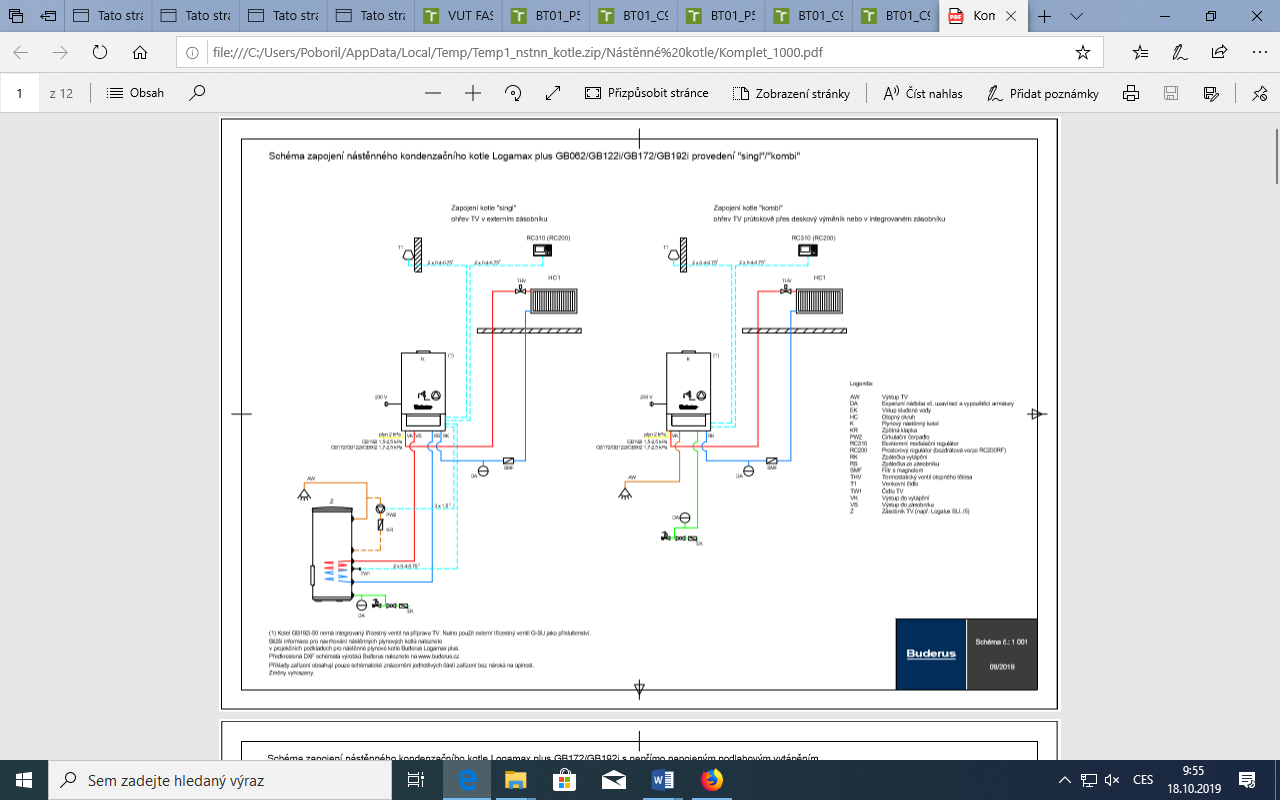 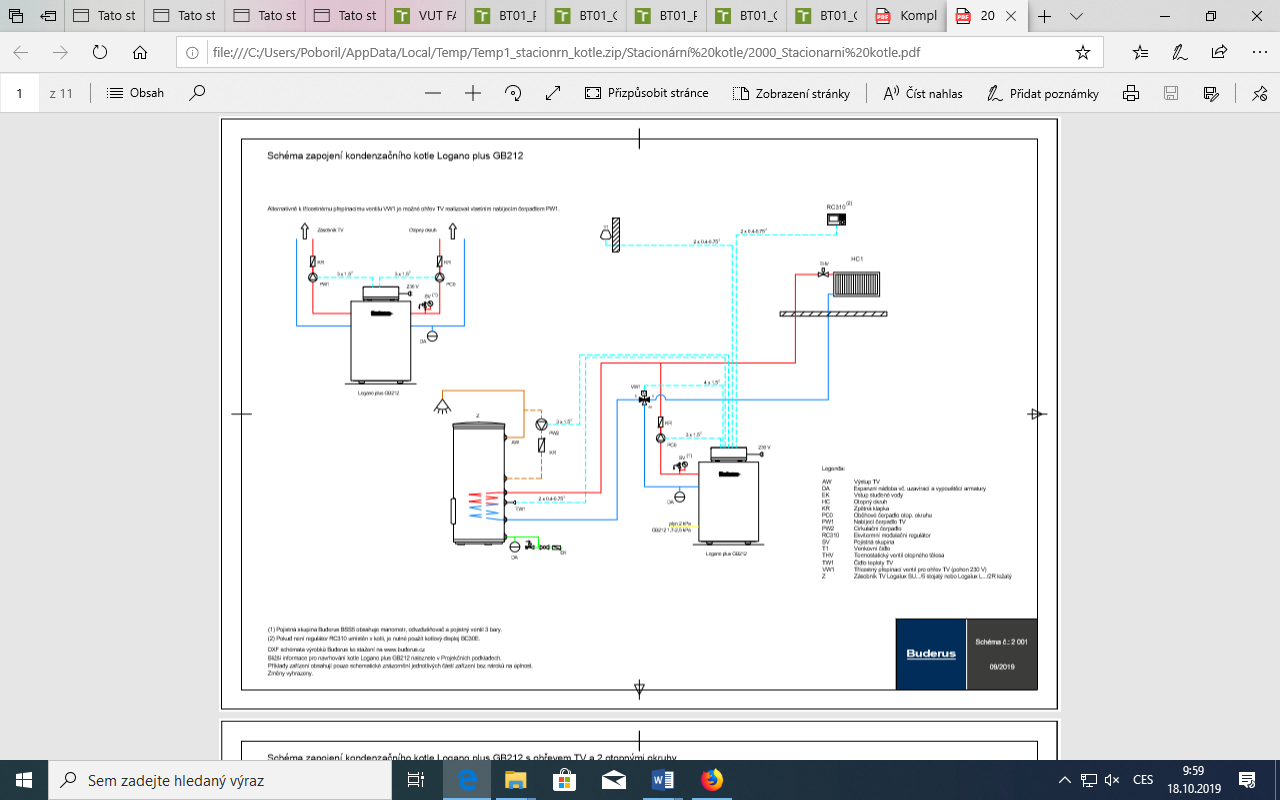 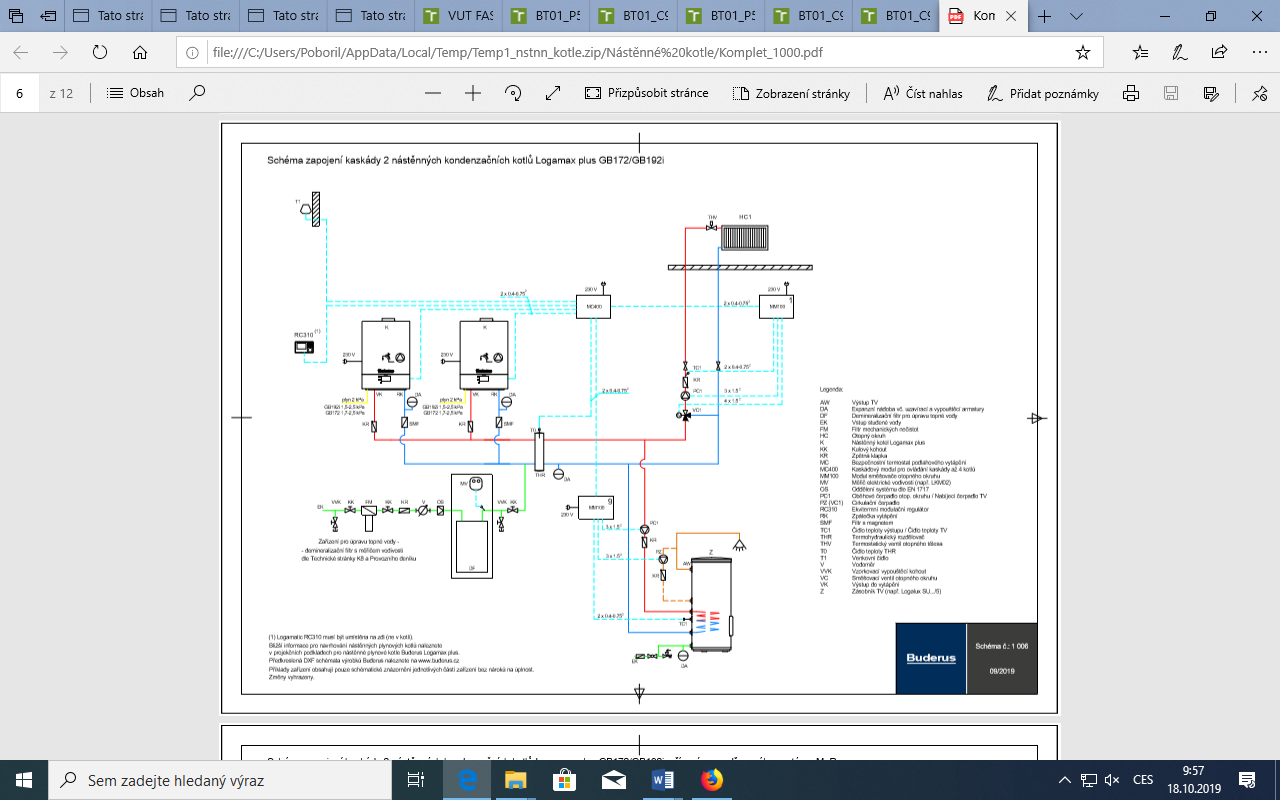 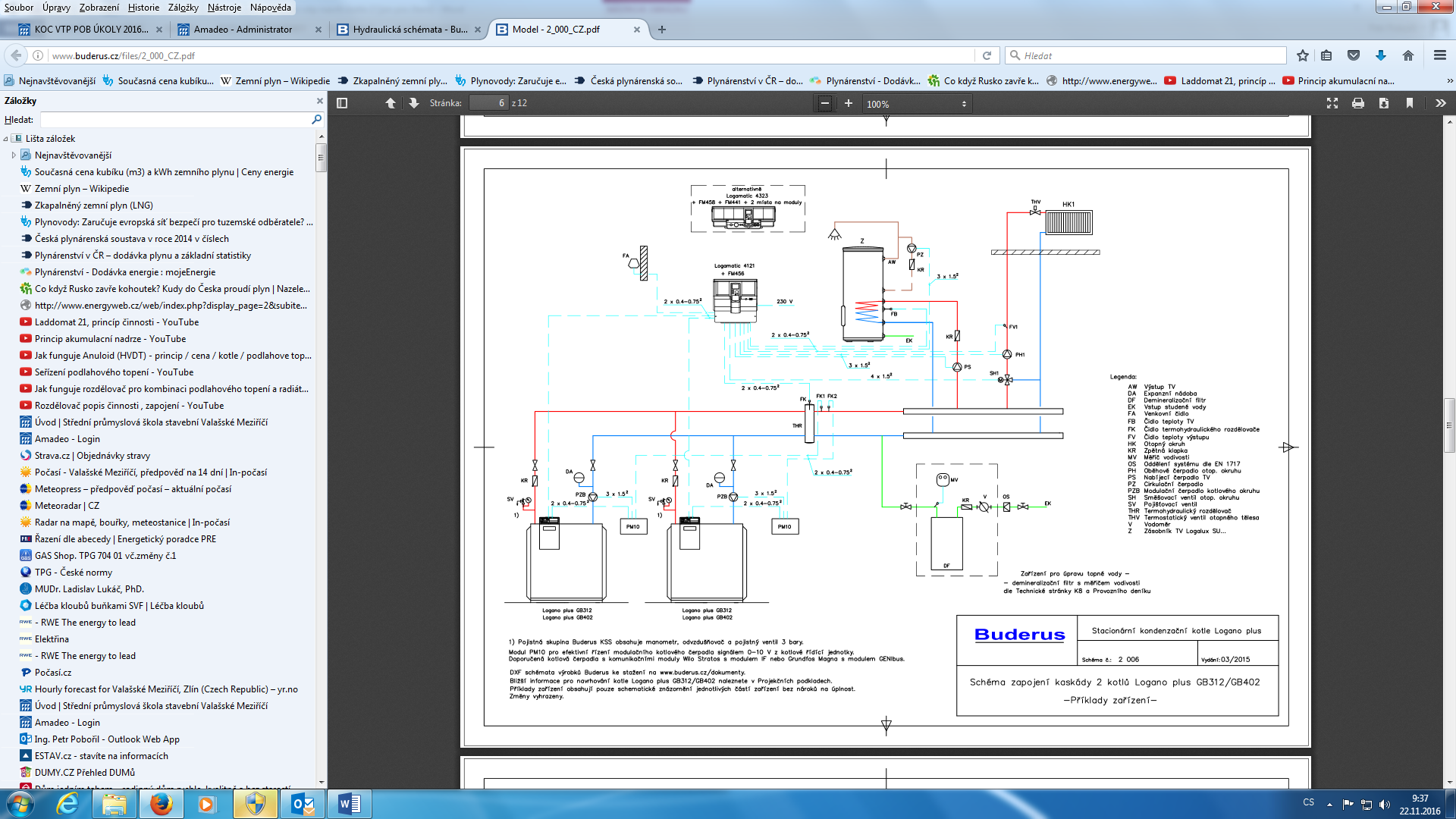                   ZAPOJENÍ TICHELMANN (SOUPROUD) – bude vysvětleno později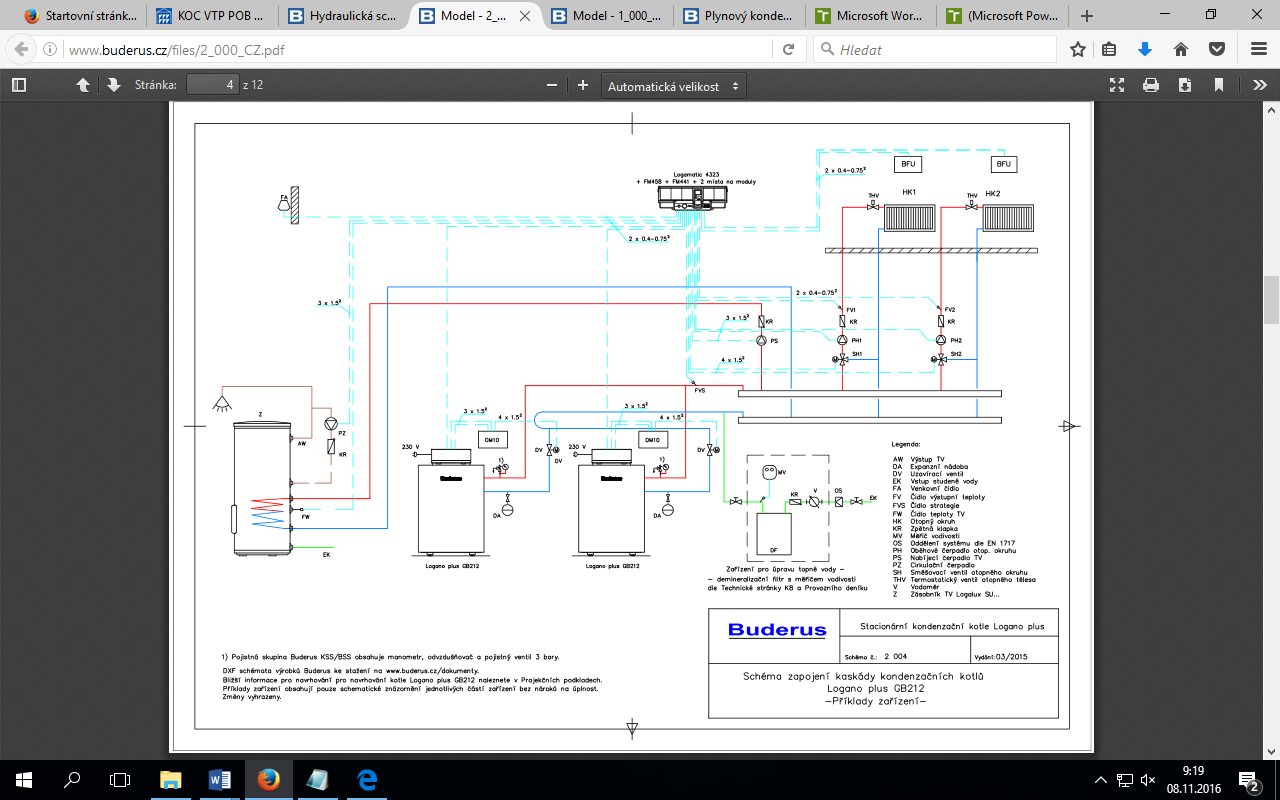 